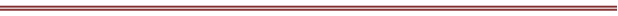 Khasanov Maksadbek 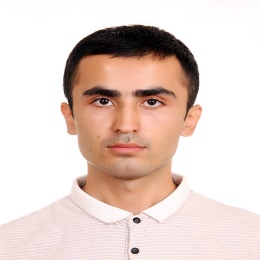 Address131/35, Str. Buyuk Ipak Yuli, Mirzo Ulugbek District, Tashkent, 10052, UzbekistanPersonal DetailsDate of Birth: 13.12.1993Mobile: +998998905013Email: knownmax@gmail.ruCAREER OBJECTIVE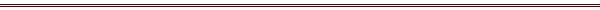 Looking for challenging position in an environment, where my professional attitude drive towards success enabling me to contribute to further growth and development of the organization and myself. Employ my skills and potentials to assist an organization to reach its objectives.EDUCATION BACKGROUNDWORK EXPERIENCELANGUAGE PROFICIENCYTRAININGSKorean Language Proficiency at King Sejong InstituteCERTIFICATES TOPIK 5 level COMPUTER SKILLSMicrosoft Office (Word, Excel, Power Point)STRENGTHSCompletion of the assigned work on timeAbility to strategically thinking and prioritize №BackgroundLocationDegreeEducational term1.Tashkent State Institute of Oriental StudiesTashkent,Uzbekistan Korean language and literature2012-20172.Hanshin UniversityOsan city, Republic of KoreaStudent exchange programm2015-2016Company Name“Dream and Wise Solution” LLC (The Representative of Korean trading company “GW International”)Period04/2017- 05/2019PositionOffice Manager Work Responsibilities1.Creation of documents and control over the flow of company documents 2. Translation from and into Korean, English, Russian and Uzbek languages 3. Work with company’s clients and oversees employees  4. Market analysis for materials supply 5. Preparation of international trade contractsUzbekRussianKoreanEnglishSpeakingFluentFluentFluentIntermediateWritingFluentFluentFluentIntermediate